Министерство образования и науки РФМинистерство образования и науки РТНаучно-исследовательский университет                                               Московский Энергетический институт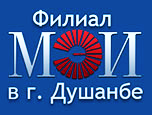 Кафедра «Естественных наук»Дисциплина «Электричество и магнетизм»Лабораторная Работа № 6Вынужденные электрические колебания                 в контуре содержащем индуктивностьДушанбе-2019